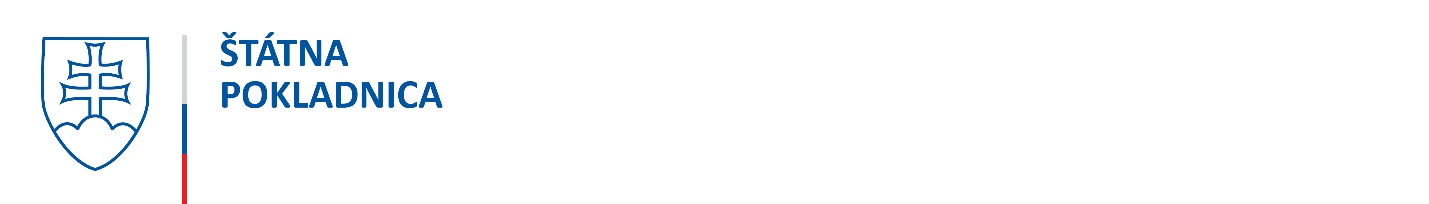 Poverenie k získaniu oprávnenia na disponovanie s účtom vo VÚB, a. s. Názov klienta: ID klienta/VOJ:Sídlo: IČO:Zastúpený: (ďalej len „klient ŠP“)V nadväznosti na žiadosť klienta ŠP o zriadenie účtu vo Všeobecnej úverovej banke, a. s., Mlynské nivy 1, 829 90 Bratislava 25, Obchodný register: Okresný súd Bratislava I, Oddiel: Sa, Vložka číslo 341/B, IČO: 31320155 (ďalej len „VÚB, a. s.“), ktorého majiteľom je Štátna pokladnica, Radlinského 32, P.O.Box 13, 810 05 Bratislava, IČO: 36065340 (ďalej len „Štátna pokladnica“) poverujem osoby uvedené vo formulári Právomoci k účtu, ktorý je súčasťou Podpisového vzoru k účtu, k získaniu oprávnenia na disponovanie s finančnými prostriedkami na účte v rozsahu oprávnení uvedených vo formulári Právomoci k účtu, ktorého jedno vyhotovenie som vlastnoručne podpísal a ktoré je zároveň prílohou tohto Poverenia.  Zoznam disponentov a účtov vo VÚB, a. s., ktorých sa týka Poverenie:Neoddeliteľnou súčasťou tohto poverenia je súhlas disponenta ako dotknutej osoby so spracúvaním osobných údajov. Disponent/disponenti týmto prehlasuje/prehlasujú, že bol/boli oboznámený/oboznámení s Informáciami v zmysle zákona č.18/2018 Z. z. o ochrane osobných údajov a o zmene a doplnení niektorých zákonov v platnom znení a v zmysle zákona č. 492/2009 Z. z. o platobných službách a o zmene a doplnení niektorých zákonov v znení neskorších predpisov, ktoré sú neoddeliteľnou súčasťou tohto poverenia.                                                                                               	V   			dňa:  Za klienta:                                                                                                      (meno, funkcia, podpis štatutárneho zástupcu)                                                                                                                                                                      pečiatka klienta ŠP				   Súhlas so spracúvaním osobných údajovDotknutá osoba: Meno a priezvisko:Rodné číslo:(ďalej len „dotknutá osoba“)Prevádzkovateľ: Názov a právna forma: Štátna pokladnica, rozpočtová organizáciaSídlo: Radlinského 32, 810 05 BratislavaIČO: 36065340Kontaktné údaje: zodpovedna.osoba@pokladnica.sk (ďalej len „prevádzkovateľ“)Ako dotknutá osoba týmto udeľujem súhlas prevádzkovateľovi so spracúvaním svojich osobných údajov uvedených v  Poverení k získaniu oprávnenia na disponovanie s účtom vo VÚB, a. s. v rozsahu  meno, priezvisko,  rodné číslo, typ dokladu, číslo dokladu, doklad vydal, dátum vydania dokladu, dátum platnosti dokladu, krajina vydania dokladu, miesto narodenia, na účel  získania oprávnenia na disponovanie s účtom vo VÚB, a. s., pričom účel spracovania osobných údajov, okruh dotknutých osôb a zoznam osobných údajov ustanovuje osobitný zákon - zákon č. 492/2009 Z. z. o platobných službách a o zmene a doplnení niektorých zákonov v znení neskorších predpisov.Poskytovanie osobných údajov je zákonnou požiadavkou a v prípade neposkytnutia osobných údajov, dotknutá osoba nebude môcť disponovať s finančnými prostriedkami na účte vedenom vo VÚB, a. s. pre klienta, ktorý dotknutú osobu poveril na disponovanie.Ako dotknutá osoba vyhlasujem, že som si vedomá svojich práv v zmysle § 19 a nasl.  zákona  č. 18/2018 Z. z. o ochrane osobných údajov a o zmene a doplnení niektorých zákonov v platnom znení. Na základe písomnej žiadosti alebo osobne u prevádzkovateľa mám právo:- žiadať o prístup k svojim osobným údajom a o opravu, vymazanie alebo obmedzenie spracúvania  svojich osobných údajov;- namietať spracúvanie svojich osobných údajov;- podať návrh na začatie konania na Úrade na ochranu osobných údajov Slovenskej republiky.Som si vedomý/á, že poskytnutie osobných údajov, ako aj udelenie súhlasu s ich spracúvaním je dobrovoľné. Osobné údaje budú uchovávané po dobu 6 rokov. Súhlas môžem kedykoľvek odvolať zaslaním písomného odvolania súhlasu na adresu prevádzkovateľa. Odvolanie súhlasu je účinné dňom jeho doručenia.V……….....................…… dňa…….	                                                    …………………………………..                                                                                                                                                       podpis dotknutej osobyMeno a priezvisko disponentaRodné číslo disponentaČísla účtov vo VÚB, a. s., na ktoré má disponent disponentské oprávneniePodpis disponentaInformácie v zmysle zákona č. 18/2018 Z. z. o ochrane osobných údajov a o zmene a doplnení niektorých zákonov v platnom znení (ďalej len „zákon o ochrane osobných údajov“) a v zmysle zákona č. 492/2009 Z. z. o platobných službách a o zmene a doplnení niektorých zákonov v znení neskorších predpisovInformácie v zmysle zákona č. 18/2018 Z. z. o ochrane osobných údajov a o zmene a doplnení niektorých zákonov v platnom znení (ďalej len „zákon o ochrane osobných údajov“) a v zmysle zákona č. 492/2009 Z. z. o platobných službách a o zmene a doplnení niektorých zákonov v znení neskorších predpisovPrávny základ a účel spracovania osobných údajovŠtátna pokladnica je ako poskytovateľ platobných služieb oprávnená spracúvať osobné údaje zástupcov klientov Štátnej pokladnice s výslovným súhlasom a informovaním dotknutých osôb, pričom účel spracovania osobných údajov, okruh dotknutých osôb a zoznam osobných údajov ustanovuje osobitný zákon (zákon č. 492/2009 Z. z. o platobných službách a o zmene a doplnení niektorých zákonov v znení neskorších predpisov).Štátna pokladnica je oprávnená spracúvať osobné údaje zástupcov jej klientov, ak:dotknutá osoba vyjadrila súhlas so spracúvaním svojich osobných údajov aspoň na jeden konkrétny účel,účel spracovania osobných údajov, okruh dotknutých osôb a zoznam osobných údajov ustanovuje osobitný zákon,spracúvanie osobných údajov je nevyhnutné na plnenie zmluvy, ktorej zmluvnou stranou je dotknutá osoba, alebo na vykonanie opatrenia pred uzatvorením zmluvy na základe žiadosti dotknutej osoby,spracúvanie osobných údajov je nevyhnutné na splnenie úlohy realizovanej vo verejnom záujme alebo pri výkone verejnej moci zverenej prevádzkovateľovi,spracúvanie osobných údajov je nevyhnutné na účel oprávnených záujmov Štátnej pokladnice alebo tretej strany okrem výnimiek uvedených v zákone o ochrane osobných údajov.Osobitným zákonom  podľa písm. b)  je: zákon č. 492/2009 Z. z. o platobných službách a o zmene a doplnení niektorých zákonov v znení neskorších predpisovÚčelom spracovania podľa osobitného zákona je najmä:- zisťovanie, preverenie a kontrola identifikácie používateľov klientov ŠP a ich   zástupcov, - uzatváranie a vykonávanie obchodov s klientmi ŠP,- prijímanie a vybavovanie reklamácií od klientov ŠP,- riešenie sporov s klientmi ŠP z poskytovania platobných služieb,- ochrana a domáhanie sa práv ŠP voči klientom ŠP, - zdokumentovanie činnosti ŠP, - plnenie si úloh a povinností Štátnej pokladnice podľa zákona o platobných službách    alebo osobitných predpisov.Informácie o právach dotknutej osobyDotknutá osoba vyhlasuje, že si je vedomá svojich práv v zmysle § 19 a nasl.  zákona o ochrane osobných údajov a že má na základe písomnej žiadosti od Štátnej pokladnice ako prevádzkovateľa  alebo osobne u prevádzkovateľa právo:žiadať o prístup k svojim osobným údajom a o opravu, vymazanie alebo obmedzenie spracúvania svojich osobných údajov;namietať spracúvanie svojich osobných údajov;podať návrh na začatie konania na Úrade na ochranu osobných údajov Slovenskej republiky.SprostredkovateliaŠtátna pokladnica je v zmysle zákona o ochrane osobných údajov oprávnená poveriť na spracovanie osobných údajov sprostredkovateľov; zoznam sprostredkovateľov zverejňuje Štátna pokladnica na svojej internetovej stránke. V prípade poverenia nového sprostredkovateľa, Štátna pokladnica splní oznamovaciu povinnosť voči dotknutej osobe aktualizáciou zoznamu sprostredkovateľov na svojej internetovej stránke.